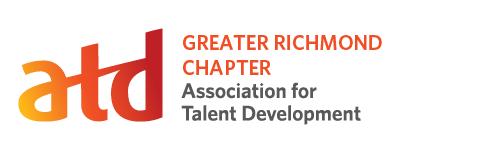 Chapter Leader Position Description: Director of Event ExecutionPosition Summary:The Director of Programs Event Execution is responsible for overall meeting management and reporting.Time Commitment:Term: One YearEstimated Time Requirements per month:Perform responsibilities of the position and participate in communications about chapter issues: 5 hoursPrepare monthly report: 1 hourAttend monthly board meeting: 1.5 hours plus travel time for in-person meetingsAttend monthly chapter meetings when possible: 2 hours plus travel time and additional time to cover setup and breakdown as neededParticipate in at least one chapter-wide committee: 2 hoursAttend Annual Chapter Leaders (ALC) conference (optional)Responsibilities:ProgramsAssist VP to administer program events within budget, set by Board and VP of OperationsProvide meeting details, including speaker’s biography for chapter website and other marketing effortsCollect and report on participant feedback of programs, and use feedback to plan future eventsCollaborate with Director of Program Event PlanningRecruit and train volunteers to support program functionsFacilitates monthly program eventsTrainingRecruit and train incoming Director of Event ExecutionUpdate personal knowledge of ATD strategies and operations GeneralMay be asked to write articles for newsletterSupport and promote CARE and the strategic goals and action plans of the chapter Board ParticipationReports program data and outcomes to the VP of Programs on a regular basisParticipates in monthly board meetingsAttends chapter meetings, ATD International Conference & Exposition, and ATD Chapter Leaders Conference (ALC), as availableParticipates in other chapter events, committee meetings, and conferences as availableRepresents chapter professionally and ethically in all business functions/organizational activitiesQualifications:Member of Greater Richmond ATD ChapterMember of national ATD (recommended)Skilled in written and verbal communication, personal interaction, and problem-solving in a team environmentAbility to plan, organize, and execute activities as required by the positionAbility to complete projects within established timeframesWillingness to advocate for the chapter and represent chapter professionally and ethically in all business functions/organizational activities Time to attend board meetings and other chapter functions as required by this positionBenefits: Discounted membership for national ATDPaid membership for Greater Richmond ATD ChapterPaid attendance for Greater Richmond chapter eventsALC conference and hotel registrations (when appropriate)